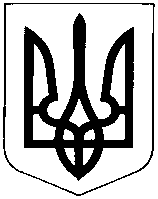 УКРАЇНАХМЕЛЬНИЦЬКА ОБЛАСТЬНОВОУШИЦЬКА СЕЛИЩНА РАДАНОВОУШИЦЬКОЇ СЕЛИЩНОЇ ОБ’ЄДНАНОЇ  ТЕРИТОРІАЛЬНОЇ ГРОМАДИВИКОНАВЧИЙ КОМІТЕТР І Ш Е Н Н Явід 30 липня  2019 р. № 1163смт Нова УшицяЗвіт  про роботу директора ГП «Комунальник» за ІІ квартал 2019 року.        Заслухавши та обговоривши звіт про роботу директора ГП «Комунальник» за ІІ квартал 2019 року Ніколаєва Ю.В., керуючись п. п.3''а''ст.29, ст.40, ст.51, ст.53, ст.5  Закону України " Про місцеве самоврядування в Україні" від 21.05.1997 року N280/97-ВР (із змінами та доповненнями), виконавчий комітет селищної ради                                                                    ВИРІШИВ:Звіт  про роботу директора ГП «Комунальник»  за ІІ квартал  2019 року,  взяти до відома.  Додається.     2. Начальнику загального відділу  Новоушицької селищної ради  Грековій Т.А. дане рішення  оприлюднити на веб - сайті  Новоушицької селищної ради  . Секретар виконавчого комітету                                                       С.Мегель                     